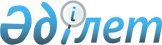 О присвоении наименований и переименовании организаций культуры и образования Восточно-Казахстанской областиПостановление Правительства Республики Казахстан от 31 октября 2016 года № 637

      В соответствии с подпунктом 4-1) статьи 10 Закона Республики Казахстан от 8 декабря 1993 года «Об административно-территориальном устройстве Республики Казахстан», постановлением Правительства Республики Казахстан от 5 марта 1996 года № 281 «Об утверждении Правил присвоения наименования аэропортам, портам, железнодорожным вокзалам, железнодорожным станциям, станциям метрополитена, автовокзалам, автостанциям, физико-географическим и другим объектам государственной собственности на территории Республики Казахстан, а также переименования, уточнения и изменения транскрипции их наименований и присвоения собственных имен лиц государственным юридическим лицам, юридическим лицам с участием государства» Правительство Республики Казахстан ПОСТАНОВЛЯЕТ:



      1. Присвоить имена следующим организациям образования и культуры:

      1) коммунальному государственному учреждению «Средняя школа № 3» города Риддера – имя Динмухамеда Кунаева;

      2) коммунальному государственному учреждению «Централизованная библиотечная система» акимата города Усть-Каменогорска – имя Оралхана Бокея;

      3) коммунальному государственному учреждению «Средняя школа № 33» акимата города Усть-Каменогорска – имя Абая;

      4) коммунальному государственному учреждению «Средняя школа № 1» акимата города Усть-Каменогорска – имя Шакарима;

      5) коммунальному государственному учреждению «Многопрофильная школа-гимназия № 3» акимата города Усть-Каменогорска – имя Шокана Уалиханова;

      6) коммунальному государственному учреждению «Средняя школа № 16» акимата города Усть-Каменогорска – имя Заки Ахметова;

      7) коммунальному государственному учреждению «Средняя школа № 23» акимата города Усть-Каменогорска – имя Мухамета Шаяхметова.



      2. Переименовать следующие организации образования:

      1) коммунальное государственное учреждение «Благодарненская средняя школа» Урджарского района в коммунальное государственное учреждение «Средняя школа имени Ахмета Байтурсынулы»;

      2) коммунальное государственное учреждение «Основная школа имени М. Горького» государственного учреждения «Отдел образования Уланского района» в коммунальное государственное учреждение «Основная школа имени Гадаса Салыкова»;

      3) коммунальное государственное учреждение «Средняя школа-сад имени Крупской» Урджарского района в коммунальное государственное учреждение «Средняя школа-детский сад имени Абылай-хана»;

      4) коммунальное государственное учреждение «Шенгельдинская основная средняя школа» Курчумского района в коммунальное государственное учреждение «Основная средняя школа имени Жакыпбека Малдыбаева»;

      5) коммунальное государственное учреждение «Средняя школа Кызылагаш» отдела образования Жарминского района Восточно-Казахстанской области в коммунальное государственное учреждение «Средняя школа имени Мутана Аймакова»;

      6) коммунальное государственное учреждение «Прииртышская средняя общеобразовательная школа» государственного учреждения «Отдел образования города Семей Восточно-Казахстанской области» в коммунальное государственное учреждение «Средняя общеобразовательная школа имени Биржана Исадилова»;

      7) коммунальное государственное учреждение «Средняя школа имени Ленина» Катон-Карагайского района в коммунальное государственное учреждение «Средняя школа имени Сейткамзы Ластаева»;

      8) коммунальное государственное учреждение «Кировская средняя школа» Зыряновского района в коммунальное государственное учреждение «Средняя школа имени Андрея Сумина»;

      9) коммунальное государственное учреждение «Парыгинская средняя школа» Зыряновского района в коммунальное государственное учреждение «Средняя школа имени Михаила Бикетова»;

      10) коммунальное государственное учреждение «Снегиревская начальная школа» Зыряновского района в коммунальное государственное учреждение «Начальная школа имени Михаила Харина».



      3. Настоящее постановление вводится в действие со дня его первого официального опубликования.      Премьер-Министр

      Республики Казахстан                     Б. САГИНТАЕВ
					© 2012. РГП на ПХВ «Институт законодательства и правовой информации Республики Казахстан» Министерства юстиции Республики Казахстан
				